Отчет о проведенных мероприятиях месячника «Защитники Отечества» 2020-2021 учебный годМОУ «Стриганская ООШ»Одной из главных целей в воспитательной деятельности нашей школы является воспитание гражданско-патриотических качеств у школьников. Для реализации этой цели систематически организуются мероприятия, несущие гражданскую и военно-патриотическую направленность. В школе был разработан план месячника  по военно-патриотическому воспитанию школьников, направленный на формирование у подрастающего поколения любви к  своей Родине, отчему дому. План мероприятий предусматривал решение следующих задач:-        формировать эмоционально-волевые качества гражданина - патриота России;-        создание условий для духовного и физического развития, повышение уровня физической подготовки подростков и юношей;-        воспитывать стремление к сохранению и преумножению военного, исторического и культурного наследия;-         сохранение и передача героического наследия от старшего поколения к младшему, осознание глубинных связей поколений.                  Месячник военно-патриотического проводился насыщенно, разнообразно.27 января 2021года -  открытие месячника началось с памятной даты – полное снятие блокады Ленинграда. Классные руководители провели классные часы «Блокадный хлеб». Ребята посмотрели краюху хлеба, которой питались жители блокадного Ленинграда ,услышали о   мужестве и героизме советских людей, проявленные в эти страшные 900 дней и ночей. Ребята долго рассуждали о том, как они повели бы себя, оказавшись на месте ленинградцев,  и пришли к выводу, что память о тех далеких событиях нужна им, молодому поколению, чтобы не забывать историю своей страны, стать гуманнее и еще сильнее любить свою Родину.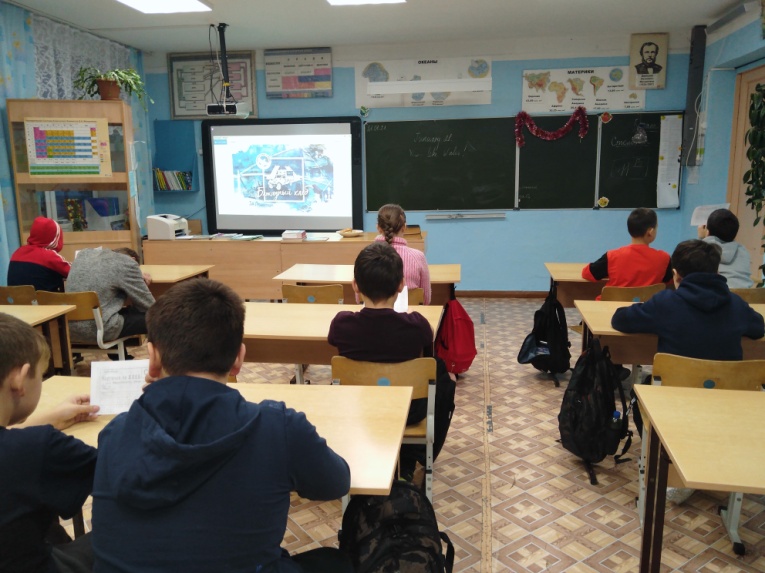 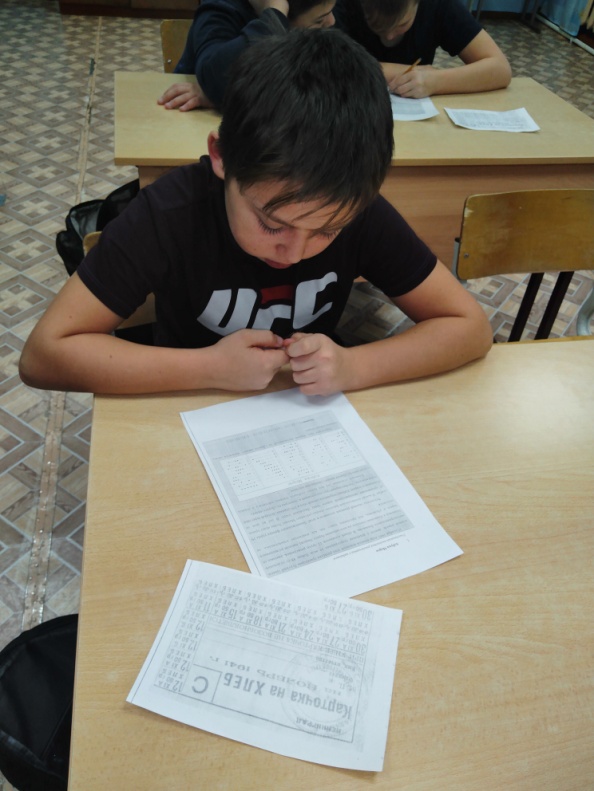 Интерактивная игра «Морской бой» для учащихся  5-7 классов.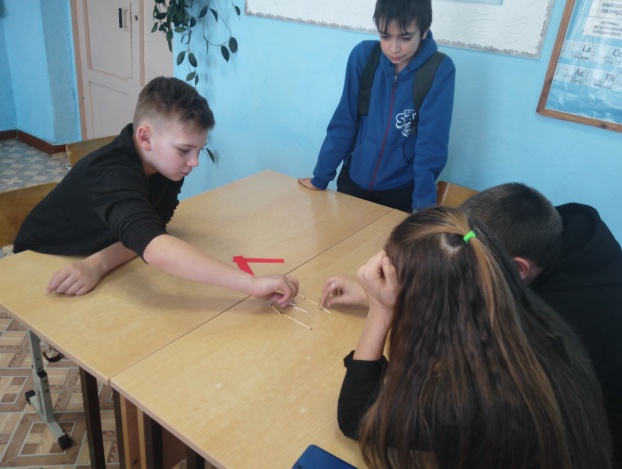 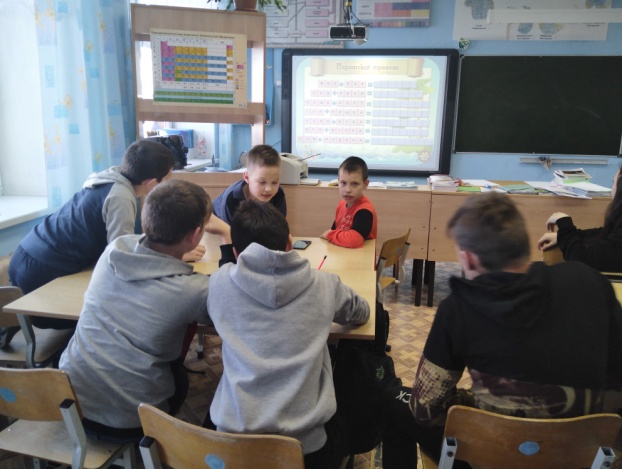 Военно-спортивная игра «Зарница»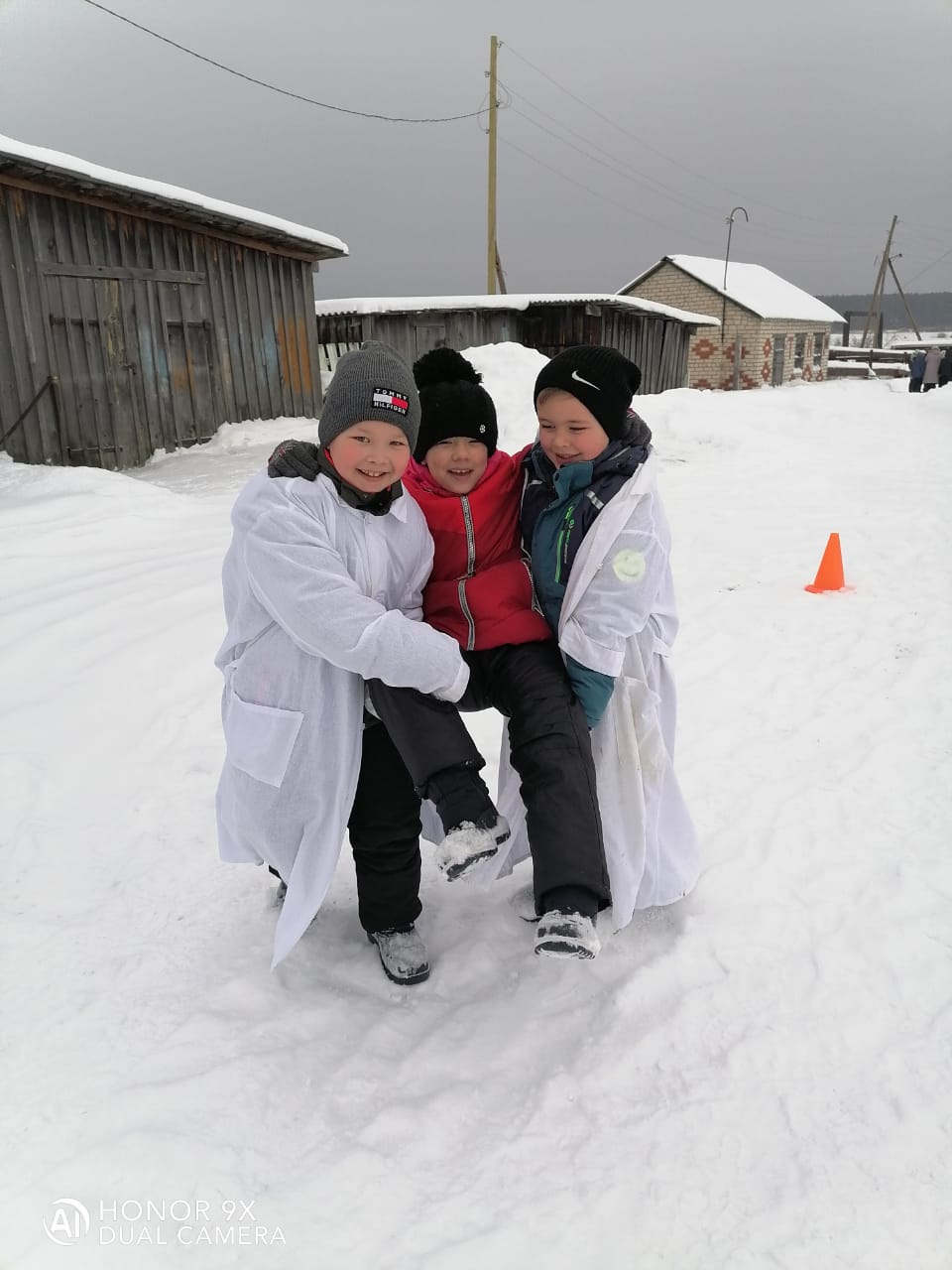 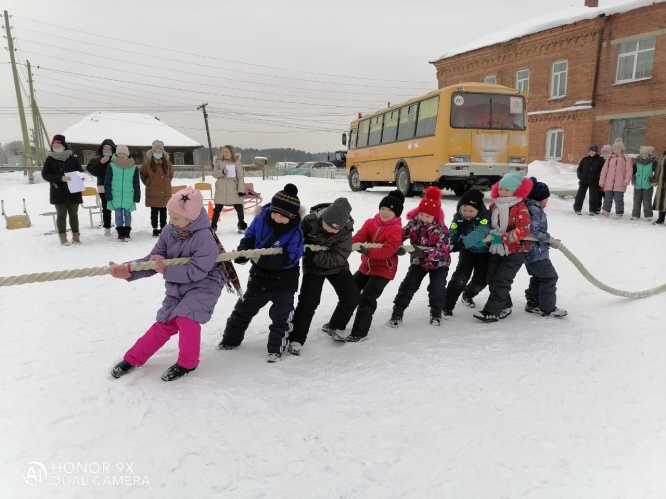 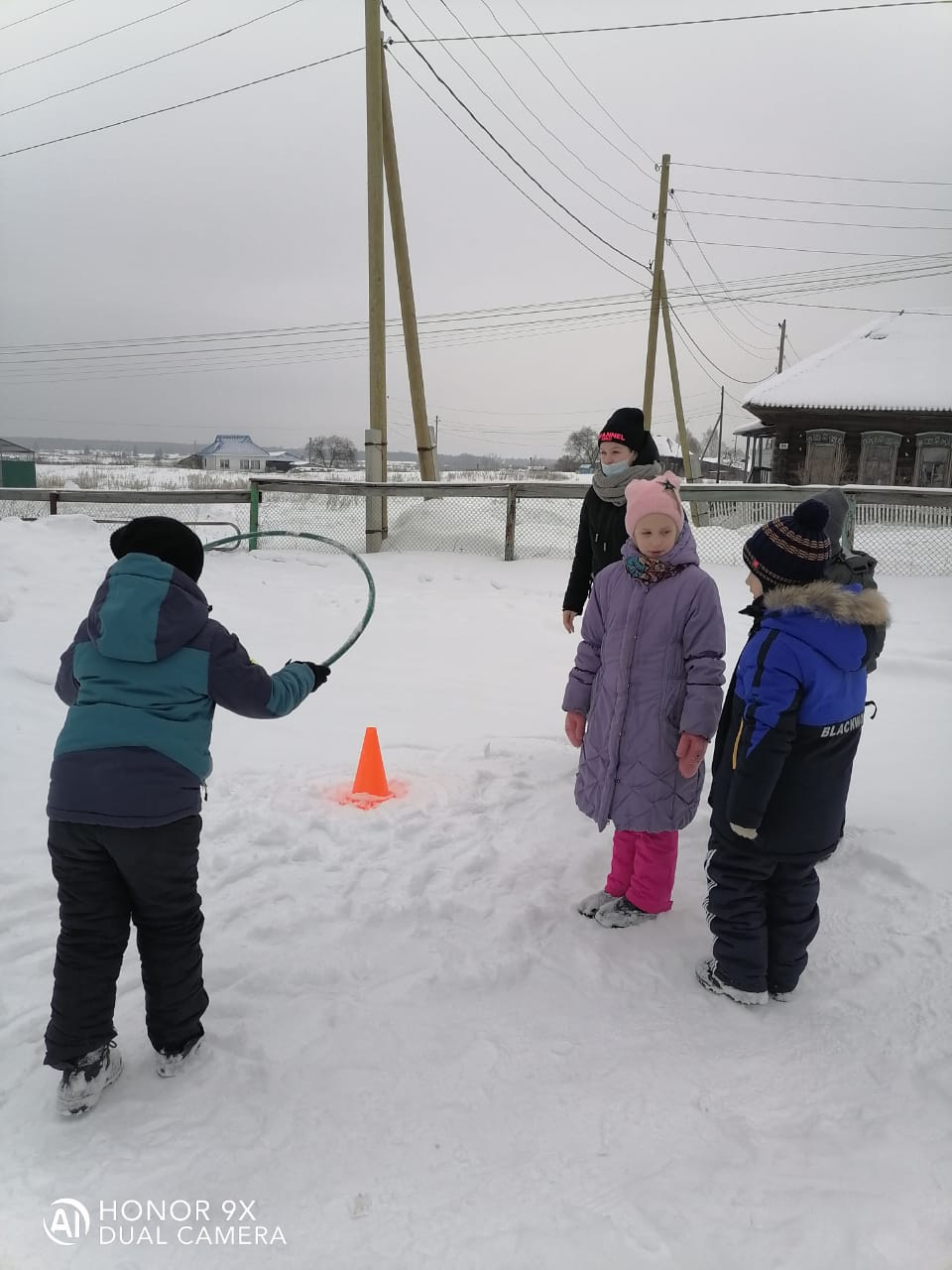 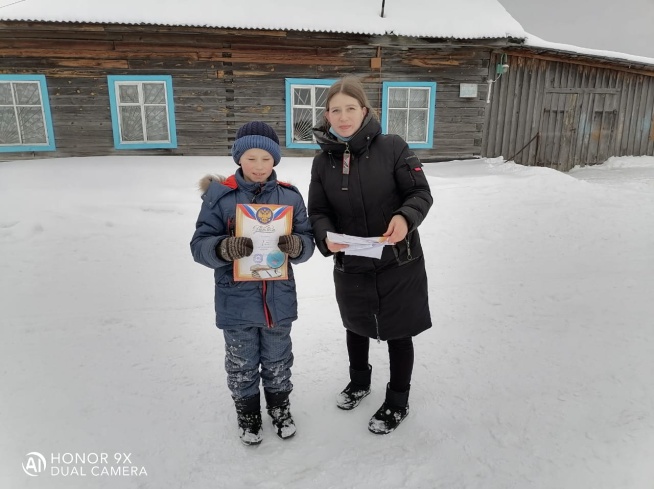 Традиционный конкурс смотр строя и песни.Весь месяц ребята готовились к проведению смотра строя и песни. 19 февраля состоялся традиционный смотр строя и песни, посвященный Дню защитника Отечества. Цель проведения: развитие у подростков гражданственности, патриотизма, формирование у подрастающего поколения патриотического сознания, чувства верности своему Отечеству, готовности к защите его интересов. В смотре приняли участие 2-11 класса. Отряд каждого класса подготовил выступление по строевой подготовке, которое оценивалось по следующим показателям :дисциплина строя, внешний вид, выполнение перестроений и поворотов, строевой шаг, исполнение строевой песни, действия командира. 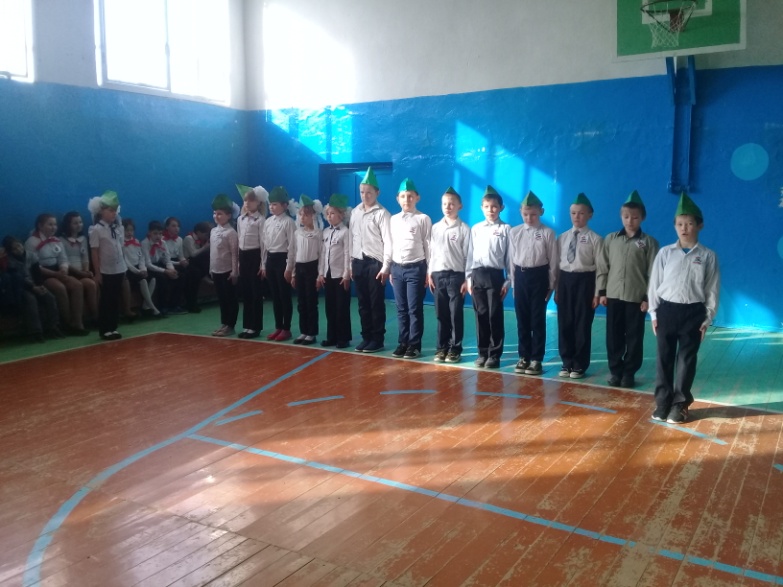 Конкурс чтецов «Горжусь тобой, моя Россия». К участию в конкурсе приглашаются учащиеся школы 5 – 7 классов.  Участники конкурса читают наизусть по одному стихотворению по тематике конкурса. В конкурсе приняло участие 15 учащихся.  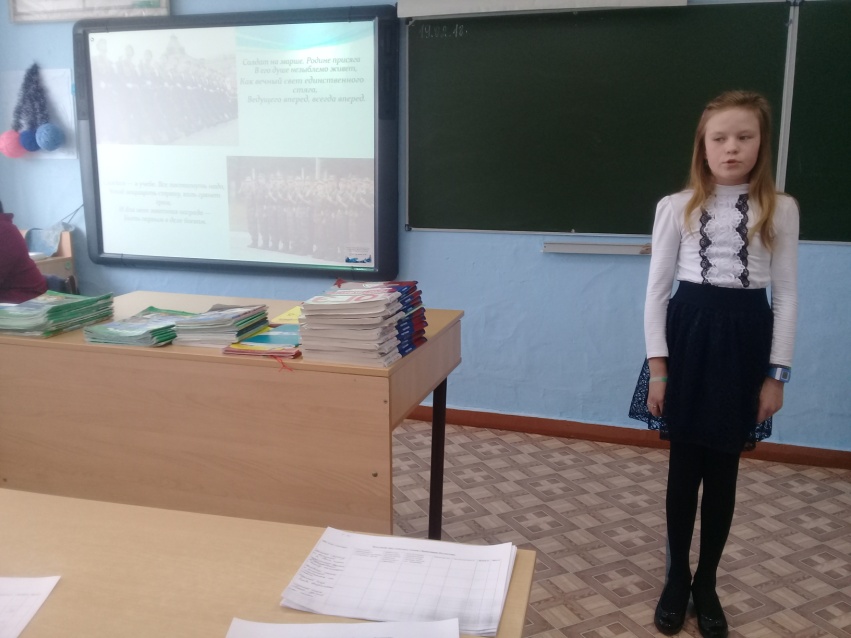 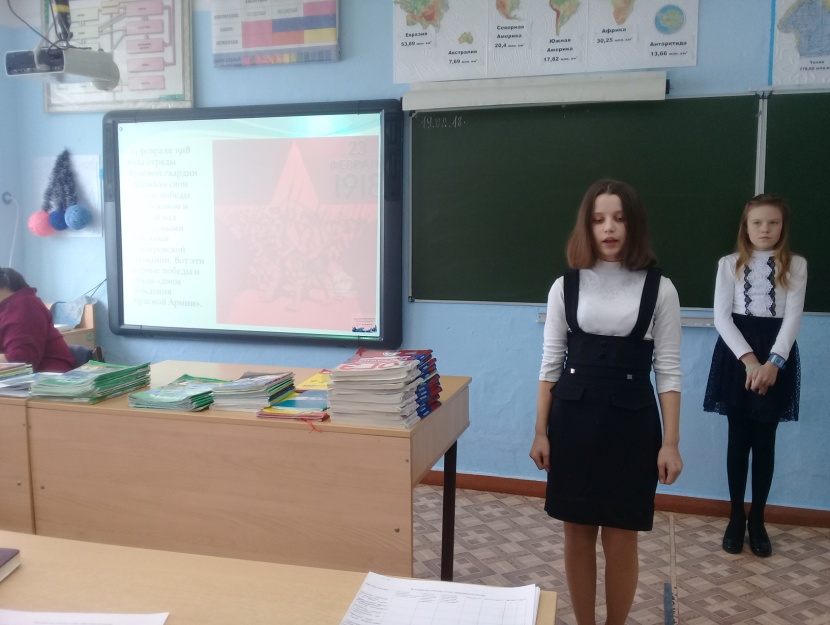 Интерактивная викторина «Умники и умницы» для учащихся 1-4 классов.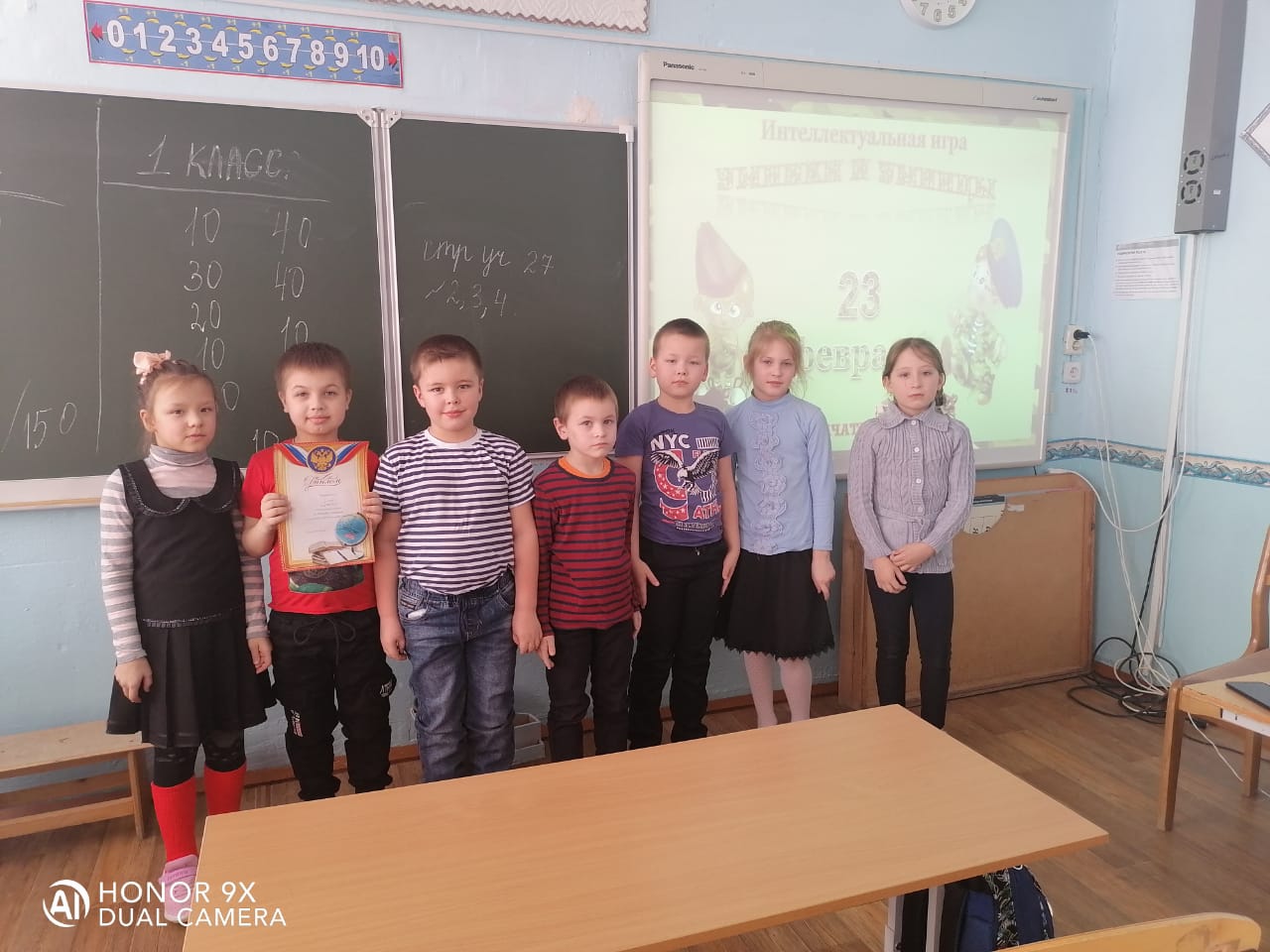 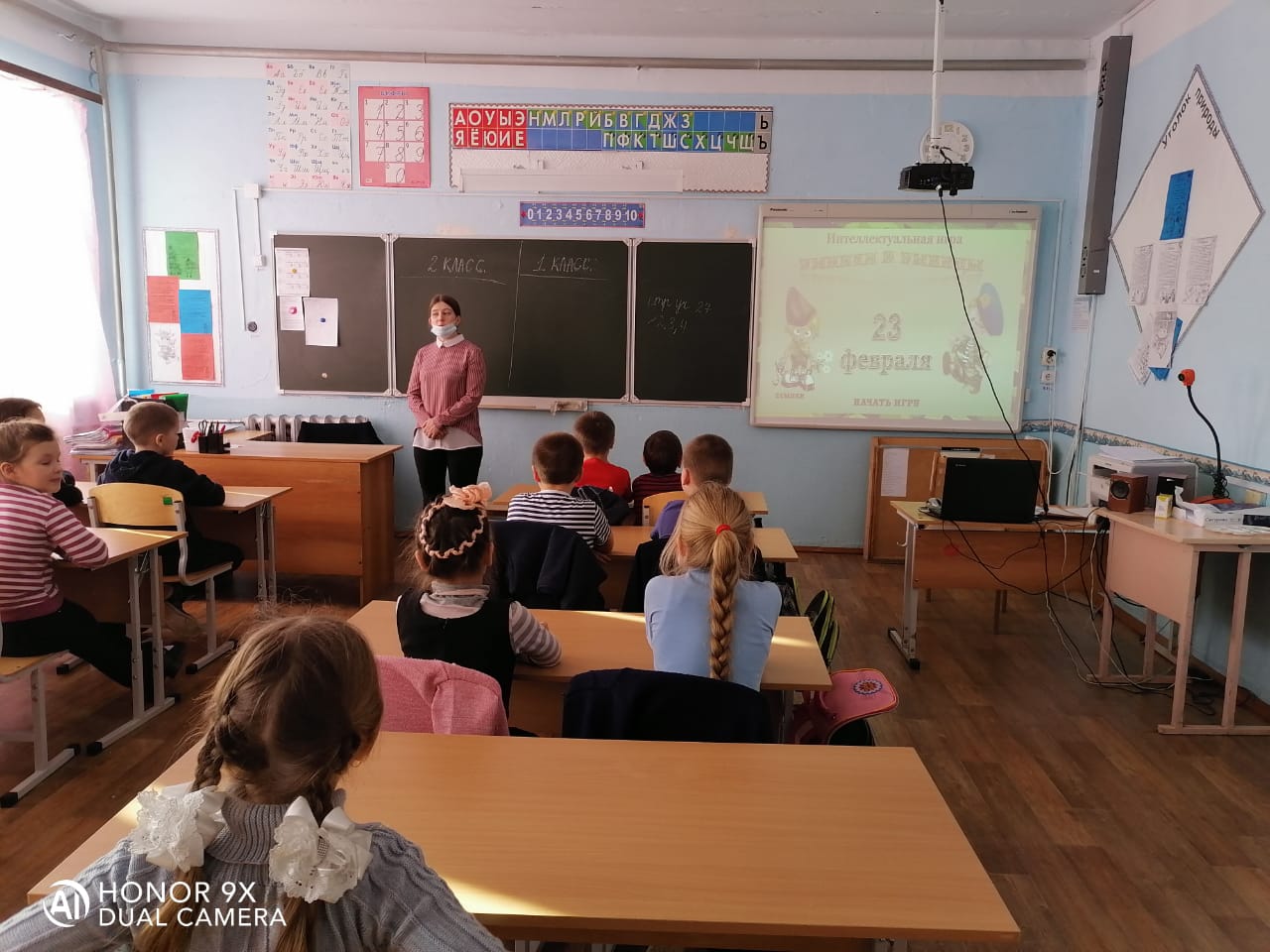 Спартакиада по силовому многоборью.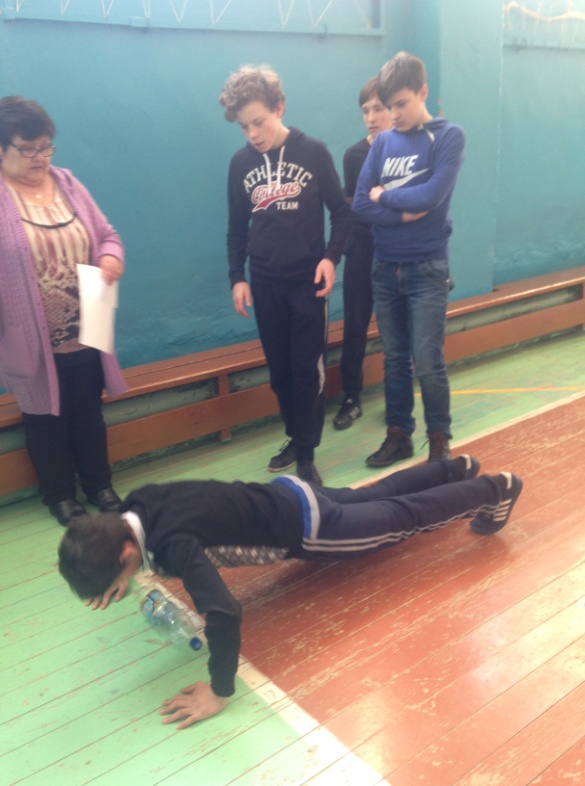 Каждому классу был выдан  маршрутный лист. В него входили 6 этапов:- «Амреслинг»- «Подтягивание на перекладине»- «Бросок мяча» - «Пресс»- Поднятие гири 16 кг.- «Прыжок с места»Кроме общешкольных мероприятий, классные руководители проводили работу по данному направлению в соответствии с возрастом обучающихся. Были использованы самые разнообразные формы проведения мероприятий с каждым классом: конкурсная программа, познавательная игра, литературная игра-беседа, устный журнал, подарки для пап и дедушек,  что способствовало развитию личностных качеств каждого ученика индивидуально. Конкурс рисунков «На страже порядка» для учащихся 1-4 классов.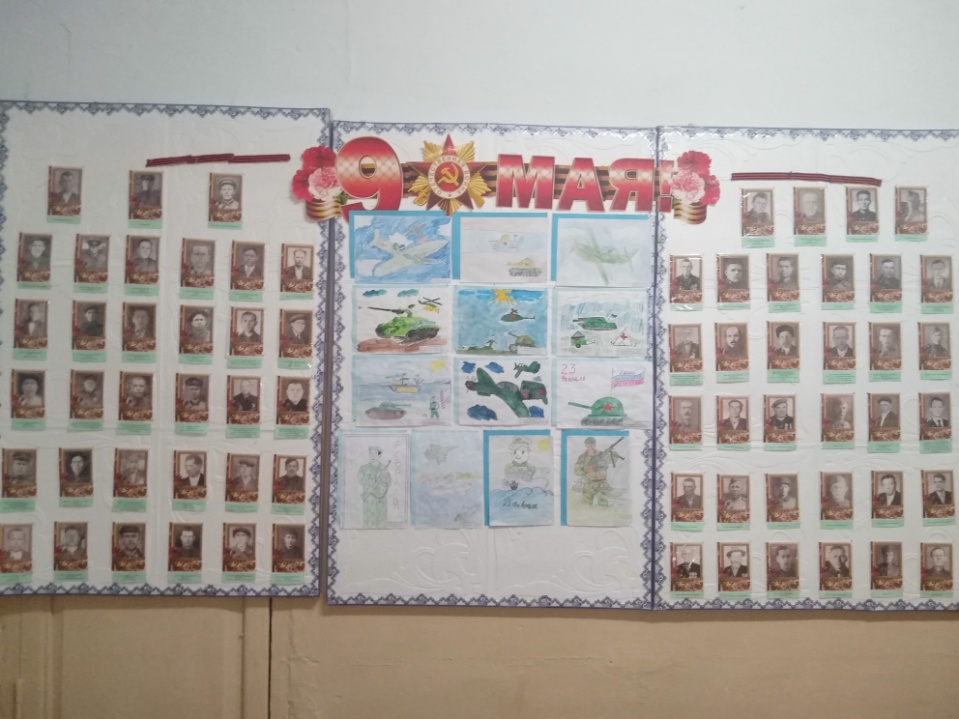 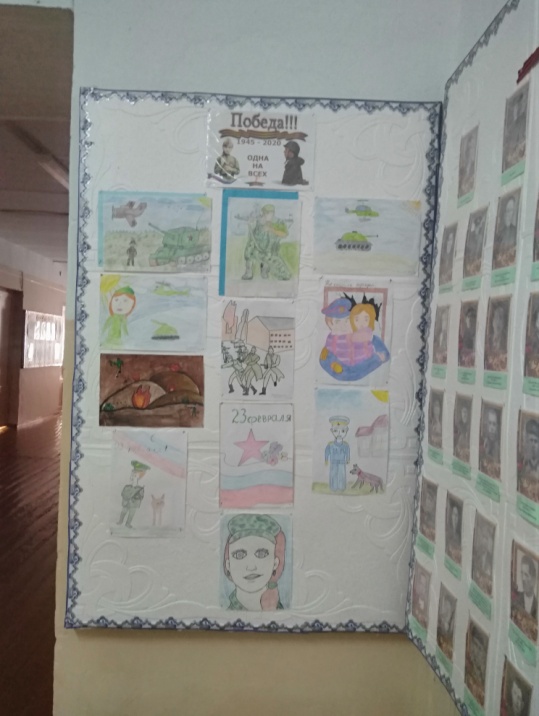 Мы убеждены,  что усилия педагогов не напрасны. Прошедший месячник способствовал формированию патриотизма и активной гражданской позиции учащихся, сплочению классных коллективов, помог выявить лидерские качества ребят, месячник по военно-патриотическому воспитанию затронул каждого ученика нашей школы. Ведь задача школы - не только дать детям знания, но и воспитать в них глубокое убеждение, что они, являясь гражданами своей страны, должны уметь защищать Отечество и демократические завоевания, любить родину, стать подлинными ее патриотами.